ENGLISH LANGUAGE – PAPER 2YEAR 3SECTION A Rearrange the words to form correct sentences.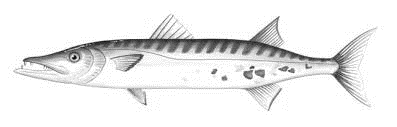 1. _____________________________________________________________________			(2 marks)2. ____________________________________________________________________			(2 marks)3.____________________________________________________________________			(2 marks)	4. ____________________________________________________________________			(2 marks)5. ____________________________________________________________________			(2 marks)SECTION B Look at the pictures. Fill in the blanks with the correct phrases.12 marksSECTION C Look at the pictures. Choose the correct words to name their occupations.1.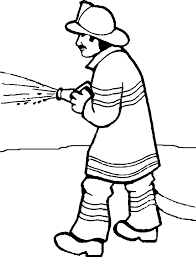 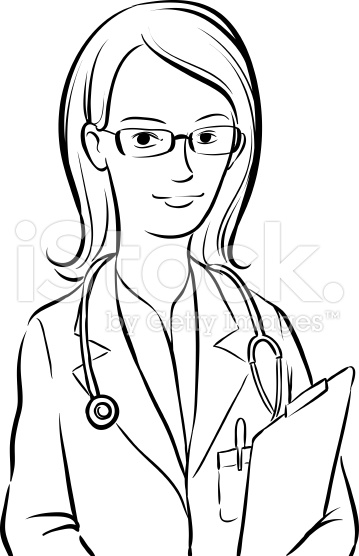 2.3.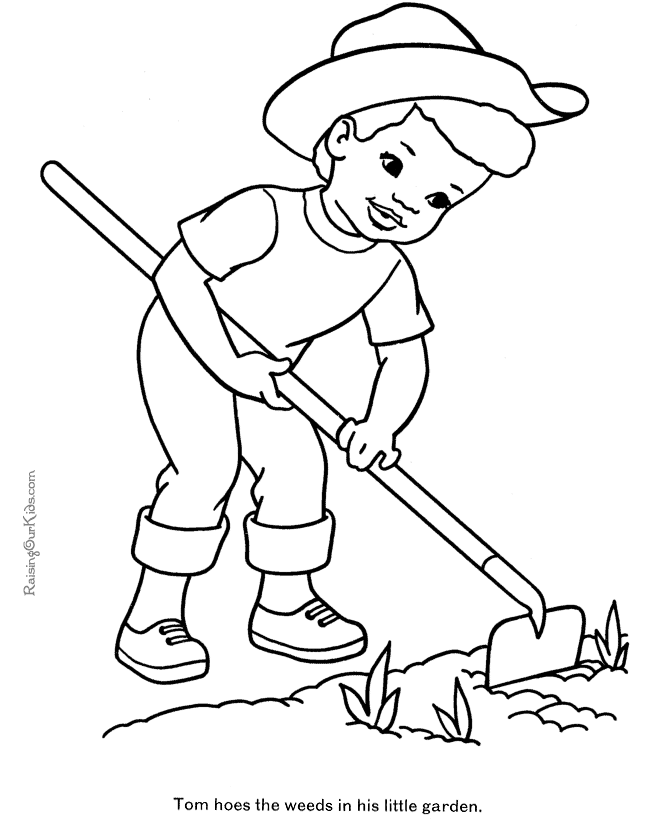 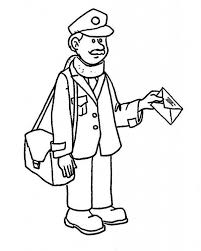 4.8 marksSECTION DChoose the correct verb to complete the sentence.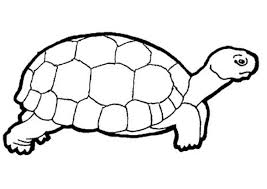 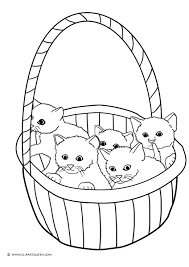 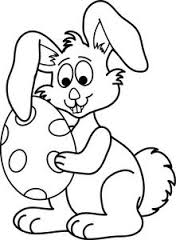 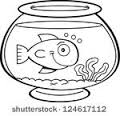 4 marksSECTION EGroup the words.10 marksSECTION FWrite simple sentences to each picture. Example: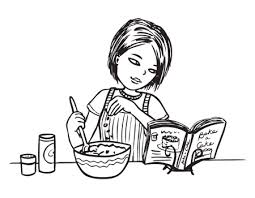 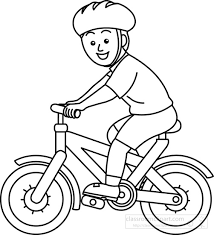 1.2.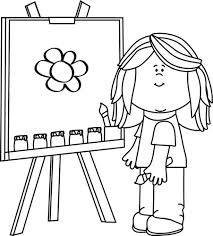 3.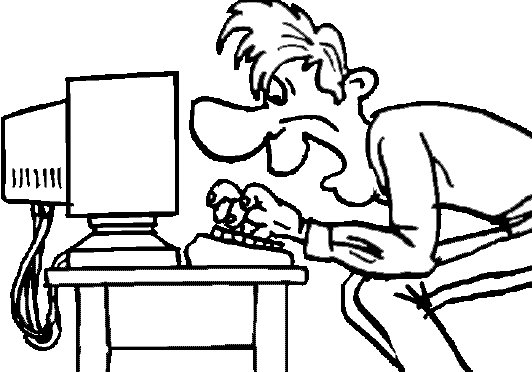 walks to schoolsweeps the floorreads storybookwatches televisioncycles to schoolgoes for violin lessonNameIn the morningIn the afternoonIn the eveningJason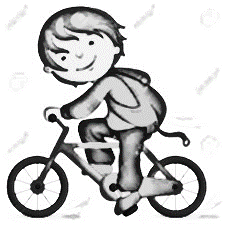 __________________________________________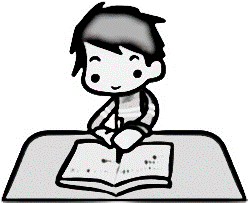 does his_______ homework____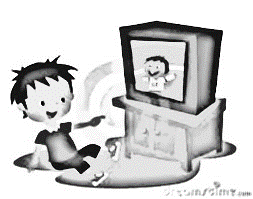 __________________________________________Fatimah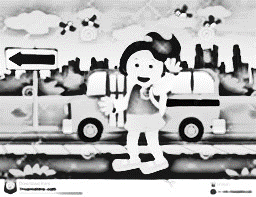 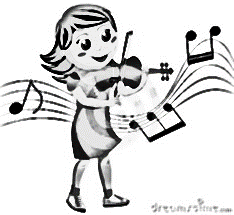 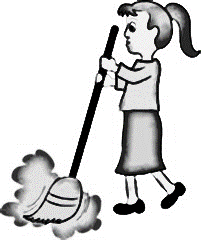 Kumar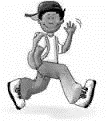 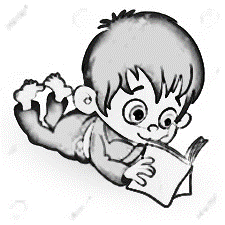 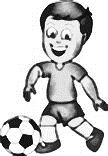 plays footballFruitVegetable_____________________________________________________________________________________________________________________________________________________________________________________________________________________________________________________